63 Cotton StreetAberdeenAB11 5EGTel:- 01224 580058										24th March 2022Dear customer of Aberdeen Heat and PowerYou may have seen recent news reports mentioning that Aberdeen Heat and Power has a gas supply contract with Gazprom UK and there has been speculation about possible government sanctions against Gazprom UK.Whilst we have not had formal confirmation of this from Gazprom UK or the UK Government, I want to reassure you that continuity of supply for your heat and power supplied by AHP will not be affected. We had already written to Gazprom UK to serve notice that we are terminating our contract when our contractual obligations are met in October 2022 and work is underway to secure a new supplier.  In the event of Gazprom UK entering administration sooner than this date, we will ensure continuity through the due administration process. We will let you know as soon as the situation is clarified, but want to reassure you that your district network heat and power supply will not be affected unduly by this situation.Yours sincerely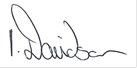 Ian DavidsonChief Executive Officer